Certification of ConformanceTo Open Banking Security ProfileName of Parent Brand (“Implementer”) Making this Certification: Ostia Software SolutionsSub-Brand (“Deployment”) Name #: OstiaSecurity Profile:								Open Banking Security Profile v1.1.2	Conformance Test Suite Software: 					Version 2.0.2Test Date: 15th August 2018Certification: Implementer has tested the Deployment (including by successfully completing the validation testing using the Conformance Test Suite Software) and verified that it conforms to the Open Banking Security Profile, and hereby certifies to the Open Banking Implementation Entity and the public that the Deployment conforms to the Open Banking Security Profile as set forth above. Maintenance: If subsequent changes to the Deployment, or other information or testing, indicates that the Deployment is not in conformance, Implementer will either correct the nonconformance (and update this Certification if necessary) or revoke this Certification.Authorised Signature:    ____________________________________________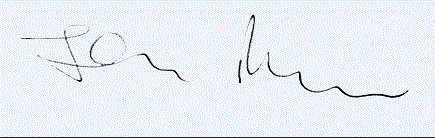 Name: John PowerTitle: CEODate: 23rd October 2018Implementer’s Authorised Contact InformationImplementer’s Authorised Contact Information	Name:John Power	Title:CEO	Phone:+353 86 2490683	Email:John.Power@ostiasolutions.com	Address:Unit 6 The Mill Building, The Maltings	City, State/Province, Postal CodeBray, Co. Wicklow	CountryIrelandSecondary Contact’s Information (Optional)Secondary Contact’s Information (Optional)	Name:	Title:	Phone:	Email:	Address:	City, State/Province, Postal Code	Country